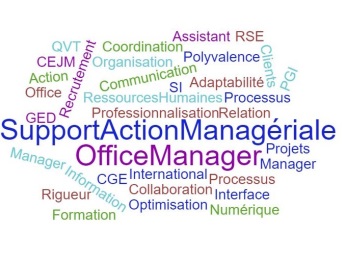 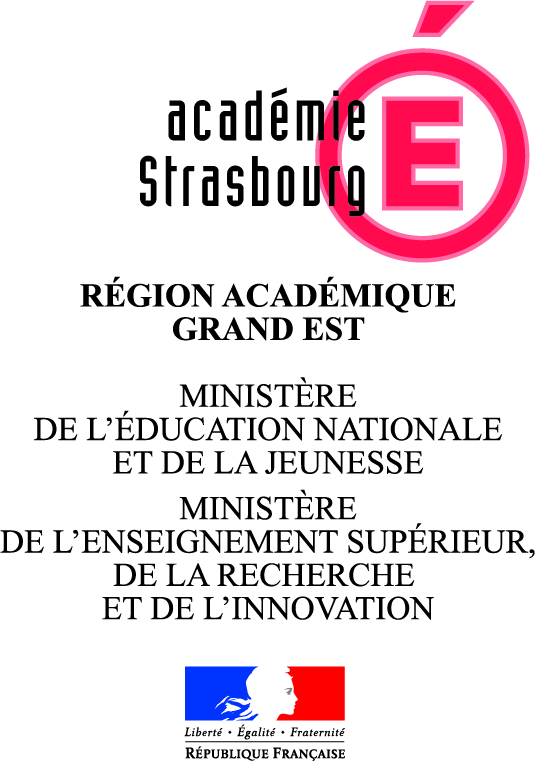 BTS Support à l’action managérialeAteliers de professionnalisation et de culture économique, juridique et managériale appliquéeLes ateliers de professionnalisation et de culture économique, juridique et managériale correspondent à un dispositif pédagogique décrit dans l’annexe III.C du référentiel du BTS Support à l’action managériale.Pour organiser cet enseignement, il est stipulé : « Au début de chaque année scolaire, l’équipe enseignante préparera le projet pédagogique d’animation des ateliers de la période qui s’engage. Ce projet sera soumis à l’expertise de l’IA-IPR et à l’avis du chef d’établissement. »Ainsi, le présent document est à renseigner par l’équipe pédagogique. Il prend appui sur une réflexion formalisée en équipe composée des professeurs intervenant en ateliers de professionnalisation : professeurs d’économie et gestion, professeur de culture générale, professeurs de langues vivantes étrangères.Ce document est à soumettre, avant le 15 juin 2020, à l’avis pédagogique de l’IA-IPR référent du BTS SAM, puis à l’avis du chef d’établissement pour validation.Avis pédagogique de l’IA-IPR :Avis de la ou du chef d’établissement :Ateliers de professionnalisation et de culture économique, juridique et managériale appliquéeProjet d’animation années 2020-2021Progression de mise en œuvreL’équipe pédagogique détermine la progression de mise en œuvre des modules du projet pédagogique en fonction des objectifs de construction de la professionnalité recherchés. Cette progression intègre les stages. Les modules ne sont pas nécessairement traités de manière séquentielle, une vision itérative impliquant une progression dans la maîtrise des compétences visées doit être envisagée.Proposition de répartition des heures d’ateliers de professionnalisation et de CEJM appliquée issue du projet d’animationModulesContenusObjectifs de construction de la professionnalité/compétences(distinction selon les blocs)Productions possiblesDA :CEJM :CGE :LV :Stages/ModulesS36S37S38S39S40S41S42S45S46S47S48S49S50S51S2S3S4S5S6S7S10S11S12S13S14S15S18S19S20Stage 1Stage 2EnseignantsEnseignement/disciplineNombre d’heures respectives (moyenne annuelle)